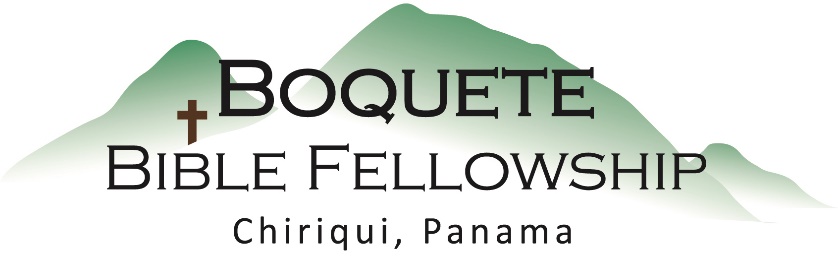 Adoración Dominical – 5 de febrero, 2023Bienvenida y anunciosOración de limpieza: Salmo 25:6-7Llamado a la adoración: Romanos 8:14-15Adoración a través del canto Adoración a través de las ofrendasOración de IluminaciónSermón:  La Primacía Literal de CristoRespuestaBendición: 1 Timoteo 1:17 Anuncios para esta semanaEstudio Bíblico de los Miércoles – ¡Regresa esta semana! A las 10:30 en la iglesia ¡con un compartir de antemano! Estudio Bíblico para las Damas – Jueves a las 10:30am en la iglesia; con un nuevo estudio a través de Gálatas. Contáctese con Karen para mayor información.Cena Mensual del Compartir de la Iglesia – Este jueves en la tarde a las 5:00pm venga y comparta con nosotros, traiga a un amigo. Notas del Sermón – La Primicia Literal de Cristo (Parte 1) Y Él es antes de todas las cosas, y en Él todas las cosas permanecen.18 Él es también la cabeza del cuerpo que es la iglesia. Él es el principio, el primogénito de entre los muertos, a fin de que Él tenga en toda la primacía. Colosenses 1:17-18Jesucristo¿Qué tipo de vida merece este Cristo de nosotros?Como Cabeza y Señor de todo, Él merece nuestra __dependencia__.¿Qué significa depender de Jesús como nuestra Cabeza literal de una manera que        le dé gran gloria y honor?Esto significa:1.) Buscándole a Él y Sus caminos primero. 2.) Morir a uno mismo y crucificar diariamente la independencia y la autonomía.3.) Reconocer, confesar y aceptar que ninguno de nosotros es libre de vivir como            su propio dueño.